муниципальное бюджетное общеобразовательное учреждение
средняя общеобразовательная школа № 24ПРИКАЗ                    № 151-о/дНовочеркасскО назначении ответственным за профилактику коррупционных и иных правонарушенийНа основании Федерального закона от 25.12.2008г. № 273-ФЗ «О противодействии коррупции », в целях создания в школе эффективной системы противодействия (профилактики) коррупцииПРИКАЗЫВАЮ:Назначить зам. директора по УВР Смольнякову О.В. ответственным за профилактику коррупционных и иных правонарушений.Возложить на Смольнякову О.В., зам. директора по УВР, следующиеобязанности:обеспечение соблюдения работниками правил внутреннего трудового распорядка;оказание работникам консультативной помощи по вопросам, связанным с применением на практике кодекса этики и служебного поведения работников МБОУ СОШ № 24.принятие мер по выявлению и устранению причин и условий, способствующих возникновению конфликта интересов;подготовка документов и материалов для привлечения работников к дисциплинарной и материальной ответственности;организация правового просвещения и антикоррупционного образования работников и учащихся.Контроль за исполнением при	^ “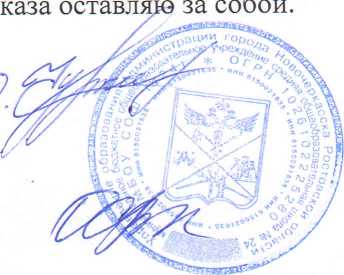 ДиректорС приказом ознакомлены: